Skill standard － Evaluation for skills of human resource required for standardization Ver.1.03ices,    2013-05-31Toshiaki KUROKAWA, Yushi KOMACHI, Kazunari SUGIMITSU, Yukiko KAMIJO, and Mizue HAYASHIStudy Group on Skill Standard for Standardization (SG-SSS) 
in the Institute of Image Electronics Engineers of Japan (IIEEJ)SummaryThe Skill standard specifies the 36 tasks required for standardization and defines the skills required for those tasks (see Figure 1). Categorization of the tasks is based on task phase (strategy, development, implementing and promotion) and standard type (de jure standard, forum/consortium standard, de facto/company-product standard and houserule).To evaluate the skills required for the tasks，we introduce skill evaluaion criteria on performance (experience and achievement on carring out a task) consisting of 4 items and skill evaluaion criteria on capability (capability and knowledge required for the task) consisting of 9 items. The skill and skill level are described in the skill card corresponding to the task. The skill card includes a set of data for the items of skill evaluation criteria on performance and capability.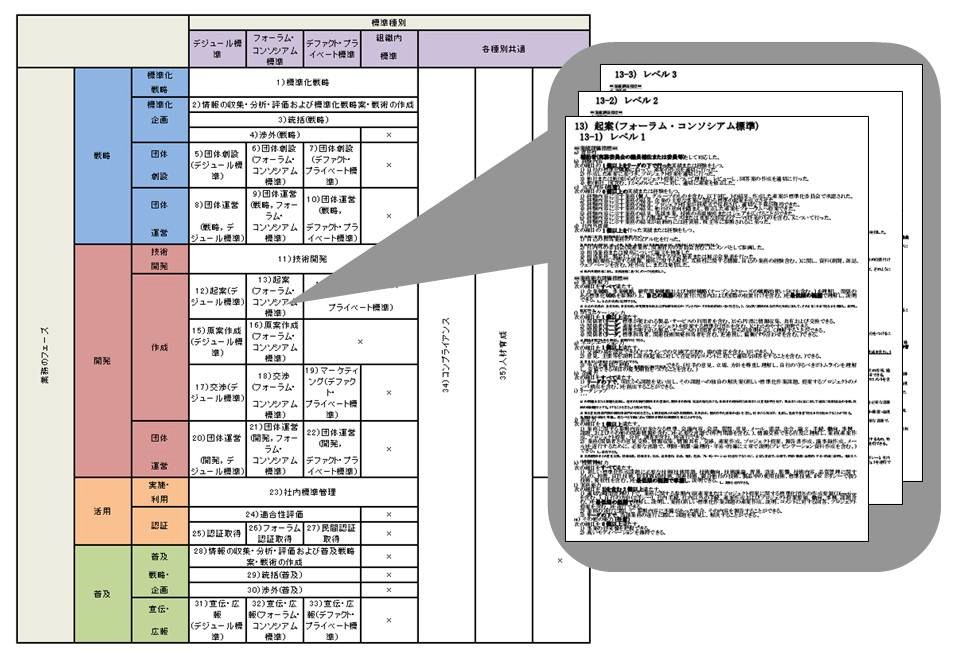 tasks for standardization                   skill cardFigure 1  Glancing over the Skill standardContentsBackground1 Scope2 Normative references3 Terms and definitions4 Structure and notations5 Tasks for standardization6 Skill evaluation criteria and skill levels6.1	Skill evaluation criteria 6.2	Skill levels7 Skill card template8 Skill cardsAnnex A (informative) ApplicationsBackgroundA person who engages in a task for standardization is required to have experience, achievement, capability and knowledge for the standardization, such as contribution, communication, negotiation, leadership, presentation, technology, etc. Today standardization has been an important strategy for an organization, corporation and nation. Therefore, human resource for standardization and education for standardization become essential for them. In order to collect appropriate human resources for actual tasks for standardization and to carry out effective education of standardization, it becomes indispensable to clarify the tasks required for standardization, andto clarify the skills required for the tasks.Those clarifications are to develop a skill standard itself: Skill standard - Evaluation for skills of human resource required for standardizationThere have been developed in Japan two other skill standards, Skill standard - Evaluation for skills of human resource required for intellectual property, and Skill standard - Evaluation for skills of human resource required for information technology.They are actually used in a number of corporations.The "Skill standard - Evaluation for skills of human resource required for standardization” will make it possible or feasible for a person or corporation tocomprehend and describe existing situation of standardization human resource,set a target of education for standardization human resource,evaluate an effect of standardization education,collect standardization human resources,re-allocate standardization human resource,develop an education program or material for standardization human resource.Accordingly the Skill standard will make it possible or feasible for a nation to strengthen its global competitiveness in the international industry.Kanazawa Institute of Technology established a project for developing the Skill standard, in response to the commission from the Ministry of Economy, Trade and Industry (METI), Japan. The project began its activities in June 2012 and finished them in Feb. 2013, and developed documents of the Skill standard were submitted to the METI. After March 2013, following-up activities of the project have been taken by SG-SSS (Study Group on Skill Standard for Standardization) in Institute of Image Electronics Engineers of Japan.Skill standard － Evaluation for skills of human resource required for standardization Ver.1.03ices,    2013-05-311	ScopeThis standard clarifies tasks for standardization and provides evaluation for skills of human resource required for the tasks, specifying skill evaluation criteria and skill levels of the tasks. The hauman resources are those who are engaged in the tasks for standardization in corporations, or development of international standards and associated activities for international standardardization.Note 1  This standard can be applied to a guideline for a corporation to employ and educate human resources for standardization, and a guideline for a personal to set a goal for his/her career development.Note 2  The title of this standard may be simply noted as "Standardization skill standard ".2	Normative referencesThe following documents, in whole or in part, are normatively referenced in this document.JIS Z 8301, Rules for the layout and drafting of Japanese Industrial StandardsSkill standard - Evaluation for skills of human resource for intellectual property, Ministry of Economy, Trade and Industry，2007-03，http://www.meti.go.jp/policy/economy/chizai/ipss/index.html3	Terms and definitions3.1standardization human resourcea person who carries out the tasks for standardization (see clause 5)3.2skillexperience and achievement on carring out a task, and capability and knowledge required for the task3.3skill carda set of data for items of skill evaluation criteria on performance and capability3.4de jure standarda standard developed by a public standardization organization3.5forum/consortium standarda standard developed by a group called forum or consortium, that consists of interested members3.6de facto/company-product standarda specification that has achieved a dominant position by public acceptance or market forces, or a company specific convention that has been widely used within products on marketNote 3  Forum/consortium standards are sometimes classified into a private standard due to their unpublic standardization procedure. Company-product standards are sometimes called as private standards. In this standard, company-product standards do not include forum/consortium standards.3.7houserulea specification used only within a specific organizationNote 4  A specific organization is a corporation, factory, etc.3.8leadera person who takes major responsibility for assigned tasks, and for his/her subordinates and associates related3.9person in chargea person who takes responsibility within his/her own scope of assigned tasks3.10assistanta person who takes no responsibility for his/her tasks3.11strategy for standardizationA scheme for nations, organizations or individuals to maximize the benefits of standardization from their standardization's point of view. In the scheme, objects to be standardized and not to be standardized are clarified. Regarding the objects to be standardized, organization, schedule, resources and procedures for the standardization are discussed and effective application and implementation of the developed standard are planned.Note 5  Covering areas of the strategy depend on the subject that will plan the strategy and that will employ the strategy. In the task "1) Strategy planning for standardization" (see Table 1), activities of a nation or organization are planned considering the benefits of standardization from nation's or organization's point of view. In the task "2) Information collecting/analyzing/evaluating and tactics planning", activities of standardization groups of an organization are planned (tactics planning) in accordance with the plan discussed in the task 1). In the tasks 11) through 22), activity planns and guidelines for the groups of standards development are clarified in accordance with the tactics plan discussed in the task 2).3.12experience history in which a person carried out his/her tasks passively or actively3.13achievementobjective progress as a result that a person carried out his/her tasks actively4	Structure and notationsThe structure and notations of this standard are based on JIS Z 8301. The composition where skills are defined for all the categorized tasks has adopted that of skill standard - Evaluation for skills of human resource for intellectual property.Skills required for each task are specified in a skill card, where all the skill items are described indicating the difference from the skill card template. The template includes the minimum common descriptions for all skill cards (see clause 7). This notation makes it feasible to show the difference between skills required for different tasks and difference between levels of skill required for a task, and to show a conformable relationship between task and skill. As for the skill card for the task "1) Strategy planning for standardization" (see Table 1) and skill cards of level 2 for all other tasks, the descriptions with underline show the difference from the template and the descriptions using subscript characters show deletion from the template. As for the skill cards of level 1 and level 3 for the tasks, the descriptions with bold characters shows addition to the corresponding skill card of level 2, and the description using subscript characters show deletion from the corresponding skill card of level 2. 5	Tasks for standardizationAll the tasks required for standardization are categorized in table 1, where the vertical axis shows task phase including strategy, development, implementing and promotion, and the horizontal axis shows standard type including de jure standards, forum/consortium standards, de facto/company-product standards and houserules. Those types are defined in clause 3.4 through 3.7 from the task classification's point of view. The task phases are not always standard development steps themselves. They may be carried out concurrently or cyclically.Each task of standardization in a cell of Table 1 is assigned with a sequential number (task number).Table 1 Tasks for standardizationThe tasks 1) through 36) are shown below. The skill required for each task is defined by the corresponding skill card (see clause 8).1) Strategy planning for standardizationStandardization activities of a nation or organization are planned considering the benefits of standardization from nation's or organization's point of view. This task is carried out mainly by officers.2) Information collecting/analyzing/evaluating and tactics planningAssociated standardization information inside/outside an organization is collected, analyzed and evaluated. Then, activities of standardization groups of an organization are planned (tactics planning) in accordance with the plan discussed in the task 1). The tactics are reported to officers.3) Supervising (Strategy)Based on the tactics planned in the task 2), collaboration and coordination are performed with internal/external stakeholders, e.g., research and development groups and associated organizations.4) Liaison establishing (Strategy)Based on the tactics planned in the task 2), lobbying activities with government and standardization organizations are performed to share information and to establish a close liaisonship with them.5) Founding organization (De jure standards)In accordance with the strategy for standardization, organizations for de jure standards development and their certification are founded.6) Founding organization (Forum/Consortium standards)In accordance with the strategy for standardization, organizations for forum/consortium standards development and their certification are founded.7) Founding organization (De facto/Company-product standards)In accordance with the strategy for standardization, organizations for de facto/company-product standards development and their certification are founded.8) Managing organization (Strategy, De jure standards)Strategies for managing following organizations are planned and carried out: organizations for de jure standards development, organizations for their maintenance and certification.9) Managing organization (Strategy, Forum/Consortium standards)Strategies for managing following organizations are planned and carried out: organizations for forum/consortium standards development, organizations for their maintenance and certification.10) Managing organization (Strategy, De facto/Company-product standards)Strategies for managing following organizations are planned and carried out: organizations for de facto/company-product standards development, organizations for their maintenance and certification. 11) Developing associated technologyIn accordance with the strategy for standardization, technologies associated with standards (including patent-workaround technology) are developed to make some feedback to the strategy or tactics.12) Proposing new work items (De jure standards)In accordance with the strategy for standardization, new work items for de jure standards are proposed to establish projects for the standards development.13) Proposing new work items (Forum/Consortium standards)In accordance with the strategy for standardization, new work items for forum/consortium standards are proposed to establish projects for the standards development.14) Proposing new work items (De facto/Company-product standards)In accordance with the strategy for standardization, new work items for de facto/company-product standards are proposed to establish projects for the specifications development.15) Drafting standards (De jure standards)In accordance with the strategy for standardization, draft de jure standards are developed, reviewed and commented in a project of a standardization committee. Acceptable comments are included in the draft standards. Based on detailed review, some draft standards are amended, revised or withdrawn.16) Drafting standards (Forum/Consortium standards)In accordance with the strategy for standardization, draft forum/consortium standards are developed, reviewed and commented in a project of a standardization committee. Acceptable comments are included in the draft standards. Based on detailed review, some draft standards are amended, revised or withdrawn.17) Negotiating (De jure standards)In accordance with the strategy for standardization, information sharing and cooperation with other members are performed to have a concerted action regarding the de jure standard to be accepted or objected.18) Negotiating (Forum/Consortium standards)In accordance with the strategy for standardization, information sharing and cooperation with other members are performed to have a concerted action regarding the forum/consortium standard to be accepted or objected.19) Marketing (De facto/Company-product standards)In accordance with the strategy for standardization, specifications of the products on markets are investigated and analyzed from users' point of view.20) Managing organization (Development, De jure standards)In accordance with the strategy for standardization, organizations for de jure standards development (e.g., standardization committee) and organizations for their certification are managed.21) Managing organization (Development, Forum/Consortium standards)In accordance with the strategy for standardization, organizations for forum/consortium standards development (e.g., standardization committee) and organizations for their certification are managed.22) Managing organization (Development, De facto/Company-product standards)In accordance with the strategy for standardization, groups for specifications development and groups for their certification are managed.23) Applying standardsDue to manufacturing control, associated measurement and evaluation in corporation, quality management is performed conforming to associated standards.24) Conformance testingIt is evaluated whether the products conform to corresponding standards, and self-certification check and compatibility testing are performed.25) Acquiring certificationA certification authority is requested to assess the products/systems in which the de jure standard are implemented, and the certification is gained.26) Acquiring forum certificationA certification authority is requested to assess the products/systems in which the forum/consortium standards are implemented, and the certification is gained.27) Acquiring private certificationA certification authority is requested to assess the products/systems in which the de facto/company-product standards or specifications are implemented, and the certification is gained.28) Information collecting/analyzing/evaluating and promotion planningInformation on the developed standards is widely collected, analyzed and evaluated. Then, strategies for promotion of the standards are planned. The promotion strategies are reported to officers.29) Supervising (Promotion)Based on the promotion strategies planned in the task 28), collaboration and coordination are performed with internal/external stakeholders.30) Liaison establishing (Promotion)Based on the promotion strategies planned in the task 28), lobbying activities with government and standardization organizations are performed to share information and to establish a close liaisonship with them.31) Advertising (De jure standard)Tutorials and advertisement of the developed de jure standards are conducted in order to promote and accelerate wide use and implementation of the standards.32) Advertising (Forum/Consortium standards)Tutorials and advertisement of the developed forum/consortium standards are conducted in order to promote and accelerate wide use and implementation of the standards.33) Advertising (De facto/Company-product standards)Tutorials and advertisement of the developed de facto/company-product standards are conducted in order to promote and accelerate wide use and implementation of the standards or specifications.34) Considering complianceLegal compliance, lawsuit correspondence, fair trade correspondence and Correspondence to accessibility are performed.35) Considering human resource developmentIn order to raise skills of human resource required for standardization, programs for the education are developed and carried out for members of a corporation.36) Considering intellectual propertiesIn accordance with the strategy for standardization, patent policies, patent pools and other information about intellectual properties for related standards are collected, and patent contract activities are supported.6	Skill evaluation criteria and skill levels6.1	Skill evaluation criteriaSkill card is a set of data for items of skill evaluation criteria on performance and capability.6.1.1 	Evaluaion criteria on performanceTo evaluate the skill required for tasks for standardization，skill evaluaion criteria on performance (experience and achievement on carring out a task) defines the following items:ResponsibilityResponsibility indicates a area size of the standardization task that the person has to cover with responsibility, by using his/her position in performing the task.ExperienceExperience indicates history in which a person carried out his/her standardization tasks passively or actively.AchievementAchievement indicates objective progress in which a person carried out his/her standardization tasks actively.ContributionContribution indicates the facts that a person carried out his/her tasks, which were not directly related to standardization itself and were contributed to external or internal of his/her corporation.6.1.2 	Evaluation criteria on capabilityTo evaluate the skill required for tasks for standardization，skill evaluaion criteria on capability (capability and knowledge required for the task) defines the following items:Business comprehensionKnowledge and capability to comprehend the business to carry out the tasks for standardization.CommunicationKnowledge and capability to establish human networks by collecting, providing and sharing information of standardization via communication.NegotiationKnowledge and capability to make it possible to form consensus via assertion and persuasion in carrying out the tasks of standardization.PlanningKnowledge and capability to extract issues and find appropriate solutions in carrying out the tasks for standardization.LeadershipKnowledge and capability to manage a standardization organization and to lead the members of the organization.PresentationKnowledge and capability to make a presentation and draft documents using a language required in carrying out the tasks for standardization.TechnologyKnowledge and capability to comprehend the technology required in carrying out the tasks for standardization.OperationKnowledge for various activities required in carrying out the tasks for standardization, and capability to operate and manage the knowledge.MiscellaneousCross-cultural understanding, foresight, concentration, motivation, charisma, and the knowledge/capability that are difficult to improve through training.6.2 	Skill levelsThe skills of human resources required for the tasks for standardization (see clause 5) are classified into the following three levels.Level 1 - Possessing an experience on carrying out the tasks for standardization, and capable of finding operational issues and solving them under the guidance of a leader.Level 2 - Possessing an experience and achievement on carrying out the tasks for standardization, and capable of finding operational issues and solving them without guidance of a leader (autonomously), or capable of solving the issues by collaborating with other members.Level 3 - Possessing multiple experiences and achievements on carrying out the tasks for standardization, and capable of providing leadership for finding operational issues and solving them, and capable of providing guidance to his/her subordinate as a leader (with leading).Each level of skills required for the tasks for standardization is defined by the corresponding skill card which includes a set of data for items of skill evaluation criteria on performance and capability. However, No skill level determination is not applied for the task "1) Strategy planning for standardization".Each level of skills for most tasks are briefly described by the 3 items of skill evaluation criteria on performance as shown in Table 2.Table 2　 Skill levels and evaluation criteria on performance7	Skill card template The following skill card template includes the core common descriptions for all skill card.==Evaluation criteria on performance==a) ResponsibilityAchieved and/or experienced as personal in-chargeb) ExperienceAchieved and/or experienced one or more of the following;1) ...c) AchievementsAchieved and/or experienced one or more of the following;1) The achievement of operation indicated in the experience (including as individual and/or group. The same shall apply hereinafter):　　　　　　　　　　　　2) The achievement indicated in the experience contents: ＿＿＿＿＿＿＿＿＿＿＿＿＿3) The achievement indicated in the experience contents: ＿＿＿＿＿＿＿＿＿＿＿＿＿ 4) The achievement indicated in the experience contents: ＿＿＿＿＿＿＿＿＿＿＿＿＿5) Appropriately proposed standardization strategy on own main item or the new development product. 6) The outcome of operation indicated in experience has eventually been referred by investors and/or shareholders. d) ContributionAchieved and/or experienced one or more of the following;1) Conducted trainings or advised junior employees.2) Created manual for assigned operations.3) Taught any internal/external training seminar (including seminars or study sessions for public, children, university students, corporations, or industries).4) Participated in internal/external committee as a member (including those of related industries and public offices).5) Published a thesis based on assigned operations or standard.6) Presented in an academic conference or an exhibition regarding assigned operations, product, or standard.7) Composed or published documents (including newspapers, journals, and websites) regarding information (including information or interpretation regarding specification, information of compatibility, and personal operational experiences).8) Provided know-how to internal/external related personnel based on personal operational experiences.==Evaluation criteria on capability==e) Business ComprehensionSatisfy two or more of the following;1) Understand each division's policy and differentiation within open and closed strategy among corporate strategy, business strategy, research and development strategy, and intellectual property strategy, and be able to understand minimally, explain, and apply positioning of personally assigned operations (including domestic, international, and industrial positioning and understanding merit and demerit of positioning) by referring to related standardization strategy.2) Be able to understand, explain, and suggest how can personally assigned operations can contribute to corporate strategy, business strategy, research and development strategy, intellectual property strategy (including differentiation within open and closed strategy), and/or related standardization strategy. f) CommunicationSatisfy two or more of the following;1) Be able to collect, share, and exchange information smoothly with related personnel from related internal division, domestic and international companies, and the industry. 2) Be able to understand explanation correctly provided by related personnel from internal related division, domestic and international companies, and the industry.3) Be able to associate and cooperate with related personnel from internal related division, domestic and international companies, and the industry.4) Be able to find collaborators and create a network among related personnel from internal related division, domestic and international companies, and the industry.5) Be able to create a meeting report, break down other people's arguments, and explain how they affect internally to related personnel from internal related division, domestic and international companies, and the industry. g) NegotiationSatisfy two or more of the following;1) Be able to make an appointment, set up a meeting, and provide an opportunity for a negotiation.2) Be able to present self-opinion, explain self-argument, and convince.3) Be able to draw other people's opinions or arguments.4) Be able to understand a point of an argument and move an argument forward to agreement. Understand internal corporate guideline, prioritize comprisable matters, and enable to judge situation for corporate merit and demerit perspective while understand and respect other people's opinion and/or position. h) PlanningSatisfy the following;1) Be able to find out issues from the current circumstance and to propose original solutions. i) LeadershipSatisfy two or more of the following;1) Recognize issues or problems of organization that one belongs including a company, a party, and a group, and be able to suggest operational direction (including raising awareness of related personnel, instructing related personnel, setting up a discussion opportunity, encouraging participants for active involvement and expression, and dealing appropriately with objections or counterarguments by separating arguments and save discussion and put it into an agenda of the next meeting)2) Be able to suggest an unanimously agreeable goal by reviewing different opinions from a new view of perspective (including differences in relationships between each division and each division's strategy, and competition map, industrial activities, and national standardization policy of rival companies).3) Respect related personnel's position and build trustworthy relationship with related personnel by following the direction.j) PresentationSatisfy two or more of the following;1) Be able to understand referral contents of responsible operations (including subjective standard, discussion contents, conversation, questions, opinions, emails, phone calls, regulations, thesis, procedures, trends, examples, issues, and other related information) in an appropriate language (including technical terms) well enough so one can exchange information, and execute operations (including analysis and surveys).2) In order to execute operations (exchange opinions with related personnel, share information, negotiation, reporting, creating a meeting summary, and emails), be able to explain (including making presentation documents) and convince in clear, simple, logical, plain, appropriate way with necessary written languages.3) In order to execute operations (exchange opinions with related personnel, collect information, share information, negotiation, facilitate meetings, conversation, make a statement, phone calls, and presentation) be able to explain, present, and convince in a clear, simple, logical, plain, appropriate way with necessary spoken languages.k) TechnologySatisfy the following;1) Be able to understand and explain related technical fields of standardization strategy operations (including background, effect, influence, contents of technology, feature, self-developed technology, similar technology including technical terms, technical trends, and technical discussion, related technology, competitors' technology, under-development technology standard technology, technology dealt by IPR policy, and advantageousness), and execute operations.l) OperationSatisfy two or more of the following including the item 3); 1) Under proper time management, be able to understand and explain referral contents of operations (including information regarding governmental standardization agency, operational abstract to make a draft, IP related knowledge, law related knowledge including WTO/TBT arrangements, business model examples applying standardization or IP, internal policy, internal procedures, external procedures, trends, examples, and issues) and execute operations.2) Be able to report contents of incidents when any of referral contents found incorrect in accordance with executing operations.3) Be able to find out issues and guide to solutions in accordance with executing applicable operations.m) MiscellaneousSatisfy zero or more of the following;1) ...As for the skill card for task "1) Strategy planning for standardization" and skill cards of level 2 for all other tasks, the descriptions with underline show the difference from the template and the descriptions using subscript characters show deletion from the template. As for the skill cards of level 1 and level 3 for the tasks, the descriptions with bold characters shows addition to the corresponding skill card of level 2, and the description using subscript characters show deletion from the corresponding skill card of level 2. 8	Skill cards1) Strategy planning for standardizationNote 6　 No skill level determination is not applied for this task 1).==Evaluation criteria on performance==a) ResponsibilityOperated applicable operation as standardization personal in-chargeb)  ExperienceAchieved and/or experienced one or more of the following autonomously;By considering the relationship with corporate strategy (including marketing strategy, brand strategy), R&D strategy, IP strategy (Including effective use of open/close strategy depending on the circumstance), review the proposed strategy, determine on standardization strategy, execute and manage.By considering the relationship with corporate strategy (including marketing strategy, brand strategy), R&D strategy, IP strategy (Including effective use of open/close strategy depending on the circumstance), make a decision on conducting standardization or not.By considering the relationship with corporate strategy (including marketing strategy, brand strategy), R&D strategy, IP strategy (Including effective use of open/close strategy depending on the circumstance), make a decision on selecting De facto, Forum/Consortium, or De jure.By considering the relationship with corporate strategy (including marketing strategy, brand strategy), R&D strategy, IP strategy (Including effective use of open/close strategy depending on the circumstance), adapt business model which utilizes standard and make a decision on execution.Participated standardization related conference.c) AchievementsAchieved and/or experienced two or more of the following;1) As a result of operation indicated in experience, contributed to corporate result with standardization activity. (Including those of individual and of group; this applies to the rest).2) As a result of operation indicated in experience, appropriately managed the standardization division in the company 3) As a result of operation indicated in experience, positively influenced strategy of own company, industry, government and/or international standardization organization 4) The outcome of operations listed in the contents of “Experience” had been referred to by any investors and shareholders.d) ContributionAchieved and/or experienced one or more of the following;1) Conducted trainings or advised junior employees.2) Created manual for assigned operations.1) Taught any internal/external training seminar (including seminars or study sessions for public, children, university students, corporations, or industries).2) Participated in internal/external committee as a member (including those of related industries and public offices).5) Published a thesis based on assigned operations or specification.6) Presented in an academic conference or an exhibition regarding assigned operations, product, or specification.3) Composed or published documents (including newspapers, journals, and websites) regarding information (including information or interpretation regarding specification, information of compatibility, and personal operational experiences).4) Provided know-how to internal/external related personnel based on personal operational experiences.==Evaluation criteria on capability ==e) Business Comprehension SkillSatisfy all of the followings;1) Understand each division's policy and differentiation within open and closed strategy among Corporate strategy, business strategy, research and development strategy, and intellectual property strategy, and be able to understand, explain, and apply positioning of standardization-related operation throughout a whole organization including personally assigned operations own operation(including domestic, international, and industrial positioning and understanding merit and demerit of positioning) by referring to related standardization strategy. 2)Be able to understand, explain, and suggest how standardization-related operation throughout a whole organization including personally assigned operations can contribute to corporate strategy, business strategy, research and development strategy, and intellectual property strategy.f) CommunicationFulfill all of the following; 1)Be able to collect, share, and exchange information smoothly with related personnel from related internal division, domestic and international companies, and the industry. 2)Be able to understand explanation correctly provided by related personnel from internal related division, domestic and international companies, and the industry.3) Be able to associate and cooperate with related personnel from internal related division, domestic and international companies, and the industry.4)Be able to find collaborators and create a network among related personnel from internal related division, domestic and international companies, and the industry.5)Be able to create a meeting report, break down other people's arguments, and explain how they affect internally to related personnel from internal related division, domestic and international companies, and the industry. g) NegotiationSatisfy all of the following;1) Be able to make an appointment and set up a meeting (and provide an opportunity for a negotiation by making appointment as off-line.)2) Be able to present self-opinion, explain self-argument, and convince.3) Be able to draw other people's opinions or arguments.4) Be able to understand a point of an argument and move an argument forward to agreement. Understand internal corporate guideline, prioritize comprisable matters, and enable to judge situation for corporate merit and demerit perspective while understand and respect other people's opinion and/or position. h) PlanningSatisfy all of the following;1) Be able to find out issues from the current situation(including the positioning from overall perspective) and to propose one or more own solutions (including direction) i) LeadershipSatisfy all of the following;1) Recognize issues or problems of organization that one belongs and be able to suggest operational direction (including raising awareness of related personnel, instructing related personnel, setting up a discussion opportunity, encouraging participants for active involvement and expression, and dealing appropriately with objections or counterarguments by separating arguments and save discussion and put it into an agenda of the next meeting)2) Be able to suggest an unanimously agreeable goal by reviewing different opinions from a new view of perspective (including differences in relationships between each division and each division's strategy, and competition map, industrial activities, and national standardization policy of rival companies).3) Respect related personnel's position and build trustworthy relationship with related personnel by following the direction.j) PresentationSatisfy all of the following;1) Be able to understand referral contents of responsible operations (including subjective standard, discussion contents, conversation, questions, opinions, emails, phone calls, regulations, thesis, procedures, trends, examples, issues, and other related information) in an appropriate language (including technical terms) well enough so one can exchange information, and execute operations.2) In order to execute responsible operations (exchange opinions with related personnel, share information, negotiation, reporting, creating a meeting summary, and emails), be able to explain (including making presentation documents) and convince in clear, simple, logical, plain, appropriate way with necessary written languages.3) )In order to execute responsible operations (exchange opinions with related personnel, collect information, share information, negotiation, facilitate meetings, conversation, make a statement, phone calls, and presentation) be able to explain, present, and convince in a clear, simple, logical, plain, appropriate way with necessary spoken languages.k) TechnologySatisfy all of the following;1) Be able to understand and explain related technical fields of assigned operations (including background, effect, influence, contents of technology, feature, self-developed technology, similar technology including technical terms, technical trends, and technical discussion, related technology, competitors' technology, under-development technology standard technology, IPR, technology dealt by policy, and advantageousness), and execute operations. l) OperationSatisfy all of the following;1) Under proper time management, be able to understand and explain the knowledge and information, i.e. referred contents are own company policy, procedure, tendency, business case and issues, on assigned operations and execute operations.2) Be able to report contents of incidents when any of referral contents found incorrect in accordance with executing operations.3) Be able to find out issues and guide to solutions in accordance with executing applicable operations.m) MiscellaneousSatisfy zero or more of the following;1) Have an interest, concern, or curiosity for products, technology, and different culture.2) Be understanding of different culture including history and religion, other corporations, and associated corporations.2) Information collecting/analyzing/evaluating and tactics planning2-1) Level 1== Evaluation criteria on performance==a) ResponsibilitySupported as an assistant (such as a committee member of an in-house committee, those who served on the committee of national standardization organizations, or who participated in the international standardization organizations or its equivalent institutions with a leader).b) ExperienceAchieved and/or experienced one or more of the following under a leader.1) Conducted surveys on related standard specifications, and reported trends of related organizations (including companies, countries and industries) for one or more deliberation for standardization strategy for one's company, a country, and/or an industry.2) Understanding trends in 1) and conducted one of the following: confirming positioning of one's company, analyzing advantageousness, and finding out issues (including technology aspects, user aspects, accessibility, market expansion, and industrial influencers).3) Based on research results and/or issues, consulted related divisions (including divisions of planning, technology, quality, intellectual property, and environment).4) Understand domestic and international situation (including attending meetings of industry associations and research on overseas trends) and reported one or both of the outlines of a proposed possible standardization strategy or issues.c）Achievement（Optional）Achieved and/or experienced zero or more of the following;1) Influenced company's direction for product development resulting from operations listed in the contents of “Experience” (including those of individual and of group. This applies to the rest).2) Clarified company's positioning resulting from operations listed in the contents of “Experience.”3) Influenced other company's standardization strategy resulting from operations listed in the contents of “Experience.”4) Expanded market size and/or share of applicable business or technology resulting from operations listed in the contents of “Experience.”5) Had internal/external related personnel understand positive and negative influences and effects of a product lifecycle resulting from operations listed in the contents of “Experience.”6) Proceeded operations listed in the contents of “Experience” on self-developed main products or under-development products.7) The outcome of operations listed in the contents of “Experience” had been referred to by any executives and shareholders.d) ContributionAchieved and/or experienced one or more of the following. 1) Conducted trainings or advised junior employees1) Created manual for assigned operations.2) Taught any internal/external training seminar (including seminars or study sessions for public, children, university students, corporations, or industries).3) Participated in internal/external committee as a member (including those of related industries and public offices).4) Published a thesis based on assigned operations or standard.5) Presented in an academic conference or an exhibition regarding assigned operations, product, or standard.6) Composed or published documents (including newspapers, journals, and websites) regarding information (including information or interpretation regarding specification, information of compatibility, and personal operational experiences).8) Provided know-how to internal/external related personnel based on personal operational experiences.== Evaluation criteria on capability==e) Business ComprehensionSatisfy all of the following;1) Understand each division's policy and differentiation within open and closed strategy among corporate strategy, business strategy, research and development strategy, and intellectual property strategy, and be able to understand minimally, explain, and apply positioning of personally assigned operations (including domestic, international, and industrial positioning and understanding merit and demerit of positioning) by referring to related standardization strategy.2) Be able to understand, explain, and suggest how can personally assigned operations can contribute to corporate strategy, business strategy, research and development strategy, intellectual property strategy (including differentiation within open and closed strategy), and/or related standardization strategy.f) CommunicationSatisfy one or more of the following;1) Be able to collect, share, and/or exchange information smoothly with related personnel (including leaders, internal related division, other domestic companies, and/or representatives of industries.2) Be able to explain simply to related personnel (including leaders and internal related division).3) Be able to understand explanation correctly provided by related personnel (including leaders, internal related division, other domestic companies, and/or representatives of industries).4)Be able to associate and cooperate with related personnel (including leaders and internal related division).5)Be able to find collaborators and create a network among related personnel.g) NegotiationSatisfy one or more of the following;1) Be able to make an appointment and set up a meeting for a negotiation.1) Be able to present self-opinion, explain self-argument, and convince.2) Be able to understand a point of an argument and move an argument forward to agreement. Understand internal corporate guideline and prioritize comprisable matters while understand and respect other people's opinion and/or position.h) PlanningSatisfy all of the following;1) Under a leader, be able to find out issues from collected information, research results, and advantageousness of technology, and to propose own solution.i) LeadershipSatisfy one or more of the following;1) Be able to recognize issues or problems of organization that one belongs (including a company, a party, and a group) and be able to suggest operational direction (including raising awareness of related personnel, instructing related personnel, setting up a discussion opportunity, encouraging participants for active involvement and expression, and dealing appropriately with objections or counterarguments by separating arguments and save discussion and put it into an agenda of the next meeting).2) Be able to suggest an unanimously agreeable goal by reviewing different opinions from a new view of perspective (including differences in relationships between each division and each division's strategy and rival companies of competition mapping, industrial activities, and national standardization policy).3) Respect related personnel's position and build trustworthy relationship with related personnel by following the direction.j) PresentationSatisfy one or more of the following;1) Be able to understand referral contents of operations (including subjective standard, discussion contents, conversation, questions, opinions, emails, phone calls, regulations, thesis, procedures, trends, examples, issues, and other related information) in an appropriate language (including technical terms) well enough so one can exchange information, and execute operations (including analysis and surveys).2) In order to create a specification, be able to reflect intentions in accordance with necessary rules (including directives) and with necessary languages.3) In order to execute operations (exchange opinions with related personnel, share information, negotiation, reporting, creating a meeting summary, and emails), be able to explain (including making presentation documents) and convince in clear, simple, logical, plain, appropriate way with necessary written languages.3) )In order to execute operations (exchange opinions with related personnel, collect information, share information, negotiation, facilitate meetings, conversation, make a statement, phone calls, and presentation) be able to explain, present, and convince in a clear, simple, logical, plain, appropriate way with necessary spoken languages.k) TechnologySatisfy all of the following;1) Be able to understand minimally and explain related technical fields of standardization strategy operations (including background, effect, influence, contents of technology, feature, self-developed technology, similar technology including technical terms, technical trends, and technical discussion, related technology, competitors' technology, under-development technology standard technology, technology dealt by IPR policy, and advantageousness), and execute operations.l) OperationSatisfy two or more (must include the item3)) of the following;1) Under proper time management, be able to understand minimally and explain referral contents of operations (including information regarding governmental standardization agency, operational abstract to make a draft, IP related knowledge, law related knowledge including WTO/TBT arrangements, business model examples applying standardization or IP, internal policy, internal procedures, external procedures, trends, examples, and issues) and execute operations.2) Be able to report contents of incidents when any of referral contents found incorrect in accordance with executing operations.3) Under a leader, be able to find out issues and guide to solutions in accordance with executing applicable operations.m) Miscellaneous（Optional）Satisfy zero or more of the following;1) Have an interest, concern, or curiosity for products, technology, different culture, and other corporations and industries.2) Be understanding of different culture including history and religion, other corporations, and associated corporations.2-2) Level 2== Evaluation criteria on performance==a) ResponsibilityOperated as a representative (served as a committee of the international standardization organization or its equivalent institution).b) ExperienceAchieved and/or experienced one or more of the following autonomously.1)Conducted surveys on related standard specifications, and understood trends of related organizations (including companies, countries, industries) for one or more deliberation for standardization strategy for one's company, a country, and/or an industry.2) Understanding trends in “1)” and conducted one of the following: confirming positioning of one's company, analyzing advantageousness, and finding out issues (including technology aspects, user aspects, accessibility, market expansion, and industrial influencers).3) Based on research results and/or issues, consulted related divisions (including divisions of planning, technology, quality, intellectual property, and environment), adjusted, and acquired their understanding.4) Understand domestic and international situation (including attending meetings of industry associations and research on overseas trends) and recognized one or both of the outlines of a proposed possible standardization strategy or issues.5) Understand a domestic and international situation, adjusted in accordance with relevant divisions, and modified the outline of a standardization strategy draft.6) Created standardization strategy draft given the condition that satisfies at least one of the steps “1)” to “5)”above.c) AchievementAchieved and/or experienced one or more of the following;1) Influenced company's direction for product development resulting from operations listed in the contents of “Experience” (including those of individual and of group. This applies to the rest).2) Clarified company's positioning resulting from operations listed in the contents of “Experience.”3) Influenced other company's standardization strategy resulting from operations listed in the contents of “Experience.”4) Expanded market size and/or share of applicable business or technology resulting from operations listed in the contents of “Experience.”5) Had internal/external related personnel understand positive and negative influences and effects of a product lifecycle resulting from operations listed in the contents of “Experience.”6) Proceeded operations listed in the contents of “Experience” on self-developed main products or under-development products.7) The outcome of operations listed in the contents of “Experience” had been referred to by any executives and shareholders.d) ContributionAchieved and/or experienced one or more of the following;1) Conducted trainings or advised junior employees2) Created manual for assigned operations.3) Taught any internal/external training seminar (including seminars or study sessions for public, children, university students, corporations, or industries).4) Participated in internal/external committee as a member (including those of related industries and public offices).5) Published a thesis based on assigned operations or specification.6) Presented in an academic conference or an exhibition regarding assigned operations, product, or specification.7) Composed or published documents (including newspapers, journals, and websites) regarding information (including information or interpretation regarding specification, information of compatibility, and personal operational experiences).8) Provided know-how to internal/external related personnel based on personal operational experiences.== Evaluation criteria on capability==e) Business ComprehensionSatisfy all of the following;1) Understand each division's policy and differentiation within open and closed strategy among corporate strategy, business strategy, research and development strategy, and intellectual property strategy, and be able to understand, explain, and apply positioning of personally assigned operations (including domestic, international, and industrial positioning and understanding merit and demerit of positioning) by referring to related standardization strategy. 2) Be able to understand, explain, and suggest how can personally assigned operations can contribute to corporate strategy, business strategy, research and development strategy, intellectual property strategy (including differentiation within open and closed strategy), and/or related standardization strategy.f) CommunicationSatisfy two or more of the following;1) Be able to collect, share, and exchange information smoothly with related personnel (including internal related division, other domestic and international companies, and/or representatives of industries).2) Be able to create a meeting summary, break down other people's arguments, and explain how they affect internally to related personnel (including internal related division, other domestic and international companies, and/or representatives of industries)3) Be able to understand explanation correctly provided by related personnel (including internal related division, other domestic and international companies, and/or representatives of industries).4) Be able to associate and cooperate with related personnel from internal related division, other domestic and international companies, and/or representatives of industries).5)Be able to find collaborators and create a network among related personnel (including internal related division, other domestic and international companies, and/or representatives of industries).g) NegotiationSatisfy two or more of the following;1) Be able to make an appointment and set up a meeting for a negotiation.2) Be able to present self-opinion, explain self-argument, and convince.3) Be able to draw other people's opinions or arguments.4) Be able to understand a point of an argument and move an argument forward to agreement. Understand internal corporate guideline, prioritize comprisable matters, and enable to judge situation for corporate merit and demerit perspective while understand and respect other people's opinion and/or position.h) PlanningSatisfy all of the following;1) Be able to find out issues from collected information, research results, and advantageousness of technology, and to propose one or more own solutions including standardization tactics and standardization strategy planning upon consideration of merit and demerit when standardization is applied. i) LeadershipSatisfy all of the following;1) Recognize issues or problems of organization that one belongs (including a company, a party, and a group) and be able to suggest operational direction (including raising awareness of related personnel, instructing related personnel, setting up a discussion opportunity, encouraging participants for active involvement and expression, and dealing appropriately with objections or counterarguments by separating arguments and save discussion and put it into an agenda of the next meeting). 2) Be able to suggest an unanimously agreeable goal by reviewing different opinions from a new view of perspective (including differences in relationships between each division and each division's strategy and rival companies of competition mapping, industrial activities, and national standardization policy). 3) Respect related personnel's position and build trustworthy relationship with related personnel by following the direction.j) PresentationSatisfy two or more of the following;1) Be able to understand referral contents of operations (including subjective standard, discussion contents, conversation, questions, opinions, emails, phone calls, regulations, thesis, procedures, trends, examples, issues, and other related information) in an appropriate language (including technical terms) well enough so one can exchange information, and execute operations (including analysis and surveys).2) In order to create a specification, be able to reflect intentions in accordance with necessary rules (including directives) and with necessary languages.3) In order to execute operations (exchange opinions with related personnel, share information, negotiation, reporting, creating a meeting summary, and emails), be able to explain (including making presentation documents) and convince in clear, simple, logical, plain, appropriate way with necessary written languages.4) )In order to execute operations (exchange opinions with related personnel, collect information, share information, negotiation, facilitate meetings, conversation, make a statement, phone calls, and presentation) be able to explain, present, and convince in a clear, simple, logical, plain, appropriate way with necessary spoken languages.k) TechnologySatisfy all of the following;1) Be able to understand and explain related technical fields of standardization strategy operations (including background, effect, influence, contents of technology, feature, self-developed technology, similar technology including technical terms, technical trends, and technical discussion, related technology, competitors' technology, under-development technology standard technology, technology dealt by IPR policy, and advantageousness), and execute operations.l) OperationSatisfy two or more (must include the item 3)) of the following;1) Under proper time management, be able to understand and explain referral contents of operations (including information regarding governmental standardization agency, operational abstract to make a draft, IP related knowledge, law related knowledge including WTO/TBT arrangements, business model examples applying standardization or IP, internal policy, internal procedures, external procedures, trends, examples, and issues) and execute operations.2) Be able to report contents of incidents when any of referral contents found incorrect in accordance with executing operations.3) Be able to find out issues and guide to solutions in accordance with executing applicable operations.m) Miscellaneous（Optional）Satisfy zero or more of the following;1) Have an interest, concern, or curiosity for products, technology, different culture, and other corporations and industries.2) Be understanding of different culture including history and religion, other corporations, and associated corporations.2-3) Level 3== Evaluation criteria on performance==a) ResponsibilityOperated as a leader (served as a official post of the international standardization organization or its equivalent institution).b) ExperienceAchieved and/or experienced two or more of the following with leading;1) Conducted surveys on related standard specifications, and understood trends of related organizations (including companies, countries, industries) for one or more deliberation for standardization strategy for one's company, a country, and/or an industry.2) Understanding trends in “1)” and conducted one of the following: confirming positioning of one's company, analyzing advantageousness, and finding out issues (including technology aspects, user aspects, accessibility, market expansion, and industrial influencers).3) Based on research results and/or issues, consulted related divisions (including divisions of planning, technology, quality control, intellectual property, and environment), adjusted, and acquired their understanding.4) Understand domestic and international situation (including attending meetings of industry associations and research on overseas trends) and recognized one or both of the outlines of a proposed possible standardization strategy or issues.5) Understand a domestic and international situation, adjusted in accordance with relevant divisions, and modified the outline of a standardization strategy draft.6) Created standardization strategy draft given the condition that satisfies at least one of the steps “1)” to “5)”above.c) AchievementAchieved and/or experienced two or more of the following;1) Influenced company's direction for product development resulting from operations listed in the contents of “Experience” (including those of individual and of group. This applies to the rest).2) Clarified company's positioning resulting from operations listed in the contents of “Experience.”3) Influenced other company's standardization strategy resulting from operations listed in the contents of “Experience.”4) Expanded market size and/or share of applicable business or technology resulting from operations listed in the contents of “Experience.”5) Had internal/external related personnel understand positive and negative influences and effects of a product lifecycle resulting from operations listed in the contents of “Experience.”6) Proceeded operations listed in the contents of “Experience” on self-developed main products or under-development products.7) The outcome of operations listed in the contents of “Experience” had been referred to by any executives and shareholders.d) ContributionAchieved and/or experienced two or more of the following;1) Conducted trainings or advised junior employees2) Created manual for assigned operations.3) Taught any internal/external training seminar (including seminars or study sessions for public, children, university students, corporations, or industries).4) Participated in internal/external committee as a member (including those of related industries and public offices).5) Published a thesis based on assigned operations or specification.6) Presented in an academic conference or an exhibition regarding assigned operations, product, or specification.7) Composed or published documents (including newspapers, journals, and websites) regarding information (including information or interpretation regarding specification, information of compatibility, and personal operational experiences).8) Provided know-how to internal/external related personnel based on personal operational experiences.== Evaluation criteria on capability==e) Business ComprehensionSatisfy all of the followings;1) Understand each division's policy and differentiation within open and closed strategy among Corporate strategy, business strategy, research and development strategy, and intellectual property strategy, and be able to understand, explain, and apply positioning of standardization-related operation throughout a whole organization including personally assigned operations (including domestic, international, and industrial positioning and understanding merit and demerit of positioning) by referring to related standardization strategy. Be able to understand, explain, and suggest how standardization-related operation throughout a whole organization including personally assigned operations can contribute to corporate strategy, business strategy, research and development strategy, and intellectual property strategy.f) CommunicationFulfill all of the following; 1) Be able to collect, share, and exchange information smoothly with related personnel from related internal division, domestic and international companies, and the industry. 2) Be able to understand explanation correctly provided by related personnel from internal related division, domestic and international companies, and the industry.3) Be able to associate and cooperate with related personnel from internal related division, domestic and international companies, and the industry.4) Be able to find collaborators and create a network among related personnel from internal related division, domestic and international companies, and the industry.5) Be able to create a meeting report, break down other people's arguments, and explain how they affect internally to related personnel from internal related division, domestic and international companies, and the industry. g) NegotiationSatisfy all of the following;1) Be able to make an appointment, set up a meeting, and provide an opportunity for a negotiation.2) Be able to present self-opinion, explain self-argument, and convince.3) Be able to draw other people's opinions or arguments.4) Be able to understand a point of an argument and move an argument forward to agreement. Understand internal corporate guideline, prioritize comprisable matters, and enable to judge situation for corporate merit and demerit perspective while understand and respect other people's opinion and/or position. h) PlanningSatisfy all of the following;1) Be able to find out issues from collected information, research results, and advantageousness of technology with leading, and to propose one or more own solutions including standardization tactics and standardization strategy planning upon consideration of merit and demerit when standardization is applied. i) LeadershipSatisfy all of the following;1) Recognize issues or problems of organization that one belongs including a company, a party, and a group, and be able to suggest operational direction(including raising awareness of related personnel, instructing related personnel, setting up a discussion opportunity, encouraging participants for active involvement and expression, and dealing appropriately with objections or counterarguments by separating arguments and save discussion and put it into an agenda of the next meeting), manage and control progress of a project, and evaluate.2) Be able to suggest an unanimously agreeable goal by reviewing different opinions from a new view of perspective (including differences in relationships between each division and each division's strategy, and competition map, industrial activities, and national standardization policy of rival companies).3) Respect related personnel's position and build trustworthy relationship with related personnel by following the direction.j) PresentationSatisfy all of the following;1) Be able to understand referral contents of operations (including subjective standard, discussion contents, conversation, questions, opinions, emails, phone calls, regulations, thesis, procedures, trends, examples, issues, and other related information) in an appropriate language (including technical terms) well enough so one can exchange information, and execute operations (including analysis and surveys).2) In order to create a specification, be able to reflect intentions in accordance with necessary rules (including directives) and with necessary languages.3) In order to execute operations (exchange opinions with related personnel, share information, negotiation, reporting, creating a meeting summary, and emails), be able to explain (including making presentation documents) and convince in clear, simple, logical, plain, appropriate way with necessary written languages.4) In order to execute operations (exchange opinions with related personnel, collect information, share information, negotiation, facilitate meetings, conversation, make a statement, phone calls, and presentation) be able to explain, present, and convince in a clear, simple, logical, plain, appropriate way with necessary spoken languages.k) TechnologySatisfy all of the following;1)Be able to understand and explain related technical fields of standardization strategy operations (including background, effect, influence, contents of technology, feature, self-developed technology, similar technology including technical terms, technical trends, and technical discussion, related technology, competitors' technology, under-development technology standard technology, IPR, technology dealt by policy, and advantageousness), apply to operations based on comprehension, and execute operations. l) OperationSatisfy all of the following;1) Under proper time management, be able to understand and explain referral contents of operations (including information regarding governmental standardization agency, operational abstract to make a draft, IP related knowledge, law related knowledge including WTO/TBT arrangements, business model examples applying standardization or IP, internal policy, internal procedures, external procedures, trends, examples, and issues), apply to operations based on comprehension, and execute operations. 2) Be able to report contents of incidents when any of referral contents found incorrect in accordance with executing operations.3) Be able to find out issues and guide to solutions (be able to instruct subordinate personnel) in accordance with executing applicable operations.m) Miscellaneous (Optional)Fulfill zero or more of the following;1) Have an interest, concern, or curiosity for products, technology, different culture, and other corporations and industries.2) Be understanding of different culture including history and religion, other corporations, and associated corporations.3) Supervising (Strategy)through36) Considering intellectual propertiesare omitted by page restrictions.Annex A（informative）  ApplicationsA.1	 Various applicationsA.1.1 	Use for a corporationa) Understanding of existing skillThe skill standard can be used to comprehend and describe present situation of standardization human resource. An example of the use case: Evaluating the skills of three members in our standardization group by using the skill cards of the task "11) Developing associated technology", two of them had a skill of level 1, the other level 2.b) Setting a target of educationThe skill standard can be used to set a target of education for standardization human resource. An example of the use case: Our corporation introduced the strategy to develop international standards based on our corporate specifications. Therefore, skills of all the members in our standardization group regarding the task 11) defined by the skill standard should be level 3. To do so, the goal for the member with skill level 2 should be set to level 3, and the goal for the members with skill level 1 should be set to level 3 within 2 years through an OJT.c) Evaluating effects of educationThe skill standard can be used to evaluate effects of the actual education with the target. An example of the use case: The member with skill level 2 was confirmed to have reached his goal of level 3 by evaluating his skill using the corresponding skill card. The two members with skill level 1 were still below the level 2. It is difficult to raise the level in a short time through only an OJT, we should conduct an OffJT using external training programs targeting skill level 2.d) Collecting standardization human resourceThe skill standard can be used to collect standardization human resources by informing, for example, that a position is open for person who has a skill of level 2 and above for the task "30) Liaison establishing (Promotion)" defined by the skill standard.e) Re-allocating standardization human resourceThe skill standard can be used to re-allocate standardization human resource. An example of the use case: Evaluating skill levels of all the standardization human resources in the distributed companies, it was found that members with high skill levels were concentrated in a business company. It will be possible to help raising skill levels of all the companies by combining re-allocation of human resource and OJT.f) Explaining tasks of standardizationThe skill standard can be used to explain tasks of standardization. An example of the use case: To explain the kinds of tasks of standardization and the required skill levels, the handout was created for the company executives or human resource department, referring to the skill standard.g) Development of education programs or materials for standardization human resourceThe skill standard can be used for development of education programs or materials for standardization human resource in education organizations including a university. An example of the use case: This training program is for students of the skill level 2 for the task "15) Drafting standards (De jure standards)" defined in the skill standard.A.1.2 	Use for a persona) Career developmentThe skill standard can be used for career development of a person. An example of the use case: By self evaluation based on the skill standard, I found I have a skill of level 3 for the task "16) Drafting standards (Forum/Consortium standards)", and a skill of level 1 for the task "2) Information collecting/analyzing/evaluating and tactics planning". Since my company adopted recently the strategy to promote consortium standards, I would like to voluntarily raise my skill level for the task 2)  to level 2. I will find what I shall do next in accordance with the skill standard.A.2	 Guideline to introductionA.2.1 	Extraction of the necessary tasksThe skill standard covers so much extensive tasks for standardization that it may include tasks which are not necessary for some corporations. Therefore it is recommended to extract only the required tasks for standardization from the Table 1 and use only the corresponding skill cards for the corporation.A.2.2 	Customization of skill cardsSome items of skill evaluation criteria include a choice, indicating for example "A, B, or C". Unnecessary choice can be deleted for customization, indicating for example "A or C". Regarding example items described as "... etc", a customization can be done by replacing it with an equivalent item. Regarding an option item described as "zero or more", a customization can be done by deleting it,A.3	 FAQa) Question 1[Q] The skill standard defines that the lowest skill level is level 1. How shall we deal with much lower skill level?[A] There is no level lower than level 1 in this skill standard. If you have experienced one of the items listed, your skill can be classified to level 1 even without any achievement. It is a rarely seen case that the skill level 1 cannot be applied.b) Question 2[Q] If one has no achievement, is it impossible to apply the skill level 2 or 3?[A] If one will surely have an achievement in the near future, he may be dealt with as having an achievement.Standard TypeStandard TypeStandard TypeStandard TypeStandard TypeStandard TypeStandard TypeDe jure standardsForum/Consortium standardsDe facto/Company-
product standardsHouserulesAll typesAll typesAll typesTask PhaseStrategyStrategy planning1) Strategy planning for standardization1) Strategy planning for standardization1) Strategy planning for standardization1) Strategy planning for standardization34) Considering compliance35) Considering human resource development36) Considering intellectual propertiesTask PhaseStrategyTactics planning2) Information collecting/analyzing/evaluating and tactics planning2) Information collecting/analyzing/evaluating and tactics planning2) Information collecting/analyzing/evaluating and tactics planning2) Information collecting/analyzing/evaluating and tactics planning34) Considering compliance35) Considering human resource development36) Considering intellectual propertiesTask PhaseStrategyTactics planning3) Supervising (Strategy)3) Supervising (Strategy)3) Supervising (Strategy)3) Supervising (Strategy)34) Considering compliance35) Considering human resource development36) Considering intellectual propertiesTask PhaseStrategyTactics planning4) Liaison establishing (Strategy)4) Liaison establishing (Strategy)4) Liaison establishing (Strategy)N/A34) Considering compliance35) Considering human resource development36) Considering intellectual propertiesTask PhaseStrategyFounding organization5) Founding organization (De jure standards)6) Founding organization (Forum/Consortium standards)7) Founding organization (De facto/Company-
product standards)N/A34) Considering compliance35) Considering human resource development36) Considering intellectual propertiesTask PhaseStrategyManaging organization8) Managing organization (Strategy, De jure standards)9) Managing organization (Strategy, Forum/Consortium standards)10) Managing organization (Strategy, De facto/Company-product standards)N/A34) Considering compliance35) Considering human resource development36) Considering intellectual propertiesTask PhaseDevelopmentDeveloping technology11) Developing associated technology11) Developing associated technology11) Developing associated technology11) Developing associated technology34) Considering compliance35) Considering human resource development36) Considering intellectual propertiesTask PhaseDevelopmentDeveloping standards12) Proposing new work items (De jure standards)13) Proposing new work items (Forum/Consortium standards)14) Proposing new work items (De facto/Company-product standards)14) Proposing new work items (De facto/Company-product standards)34) Considering compliance35) Considering human resource development36) Considering intellectual propertiesTask PhaseDevelopmentDeveloping standards15) Drafting standards (De jure standards)16) Drafting standards (Forum/Consortium standards)N/AN/A34) Considering compliance35) Considering human resource development36) Considering intellectual propertiesTask PhaseDevelopmentDeveloping standards17) Negotiating (De jure standards)18) Negotiating (Forum/Consortium standards)19) Marketing (De facto/Company-product standards)N/A34) Considering compliance35) Considering human resource development36) Considering intellectual propertiesTask PhaseDevelopmentManaging organization20) Managing organization (Development, De jure standards)21) Managing organization (Development, Forum/Consortium standards)22) Managing organization (Development, De facto/Company-product standards)N/A34) Considering compliance35) Considering human resource development36) Considering intellectual propertiesTask PhaseImplementingApplying standards23) Applying standards23) Applying standards23) Applying standards23) Applying standards34) Considering compliance35) Considering human resource developmentN/ATask PhaseImplementingAcquiring certification24) Conformance testing24) Conformance testing24) Conformance testingN/A34) Considering compliance35) Considering human resource developmentN/ATask PhaseImplementingAcquiring certification25) Acquiring certification26) Acquiring forum certification27) Acquiring private certificationN/A34) Considering compliance35) Considering human resource developmentN/ATask PhasePromotionPromotion planning28) Information collecting/analyzing/evaluating and promotion planning28) Information collecting/analyzing/evaluating and promotion planning28) Information collecting/analyzing/evaluating and promotion planningN/A34) Considering compliance35) Considering human resource developmentN/ATask PhasePromotionPromotion planning29) Supervising (Promotion)29) Supervising (Promotion)29) Supervising (Promotion)N/A34) Considering compliance35) Considering human resource developmentN/ATask PhasePromotionPromotion planning30) Liaison establishing (Promotion)30) Liaison establishing (Promotion)30) Liaison establishing (Promotion)N/A34) Considering compliance35) Considering human resource developmentN/ATask PhasePromotionAdvertising31) Advertising (De jure standard)32) Advertising (Forum/Consortium standards)33) Advertising (De facto/Company-product standards)N/A34) Considering compliance35) Considering human resource developmentN/ALevelEvaluation criteria on performanceEvaluation criteria on performanceEvaluation criteria on performanceLevelResponsiblityExperienceAchievement1As an assistantOne or more experiences with supportNot necessary2As a person in chargeOne or more experiences autonomouslyOne or more achievements3As a leaderTwo or more experiences with leading Two or more achievements